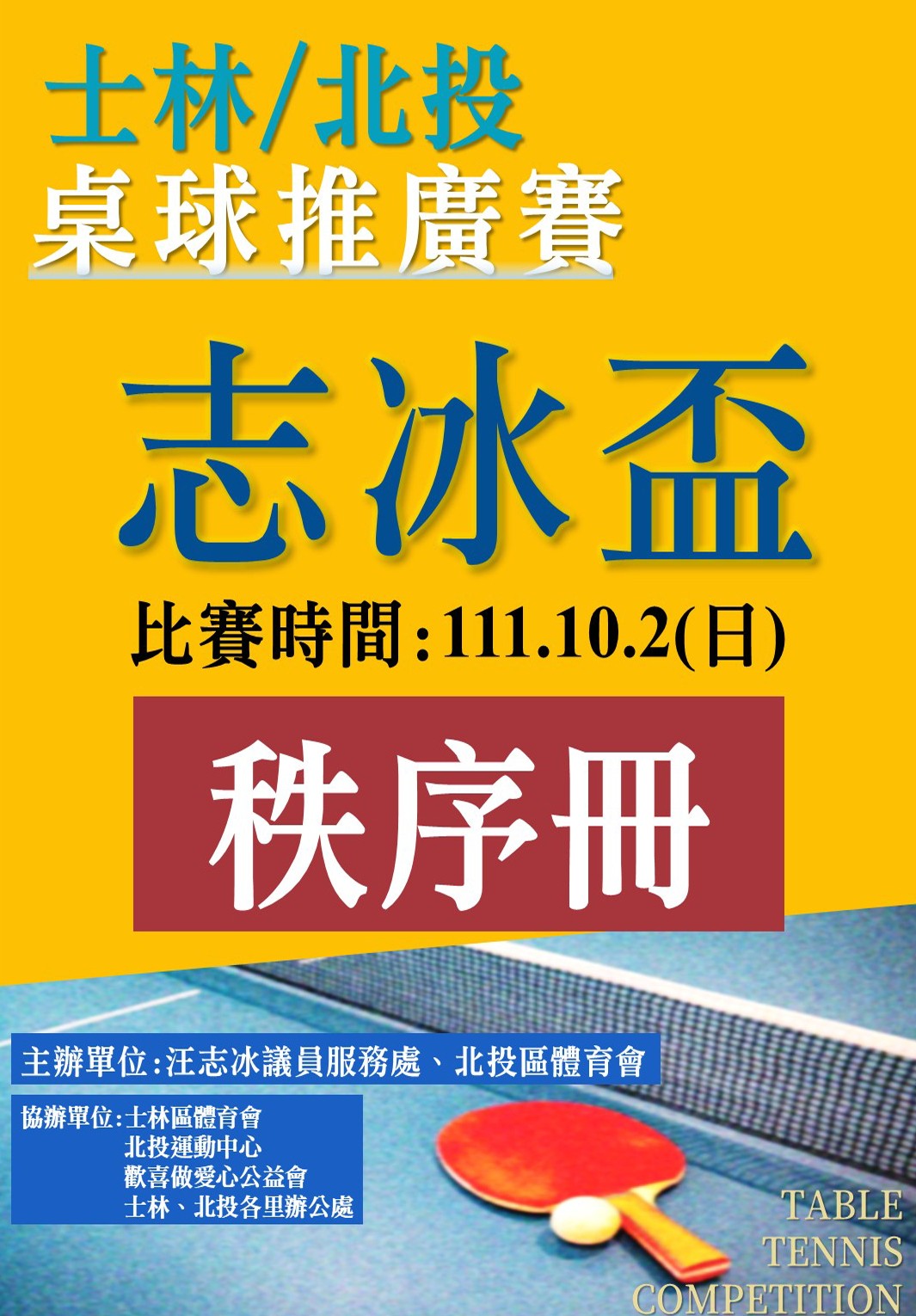 111 年臺北市士林、北投區志冰盃桌球推廣賽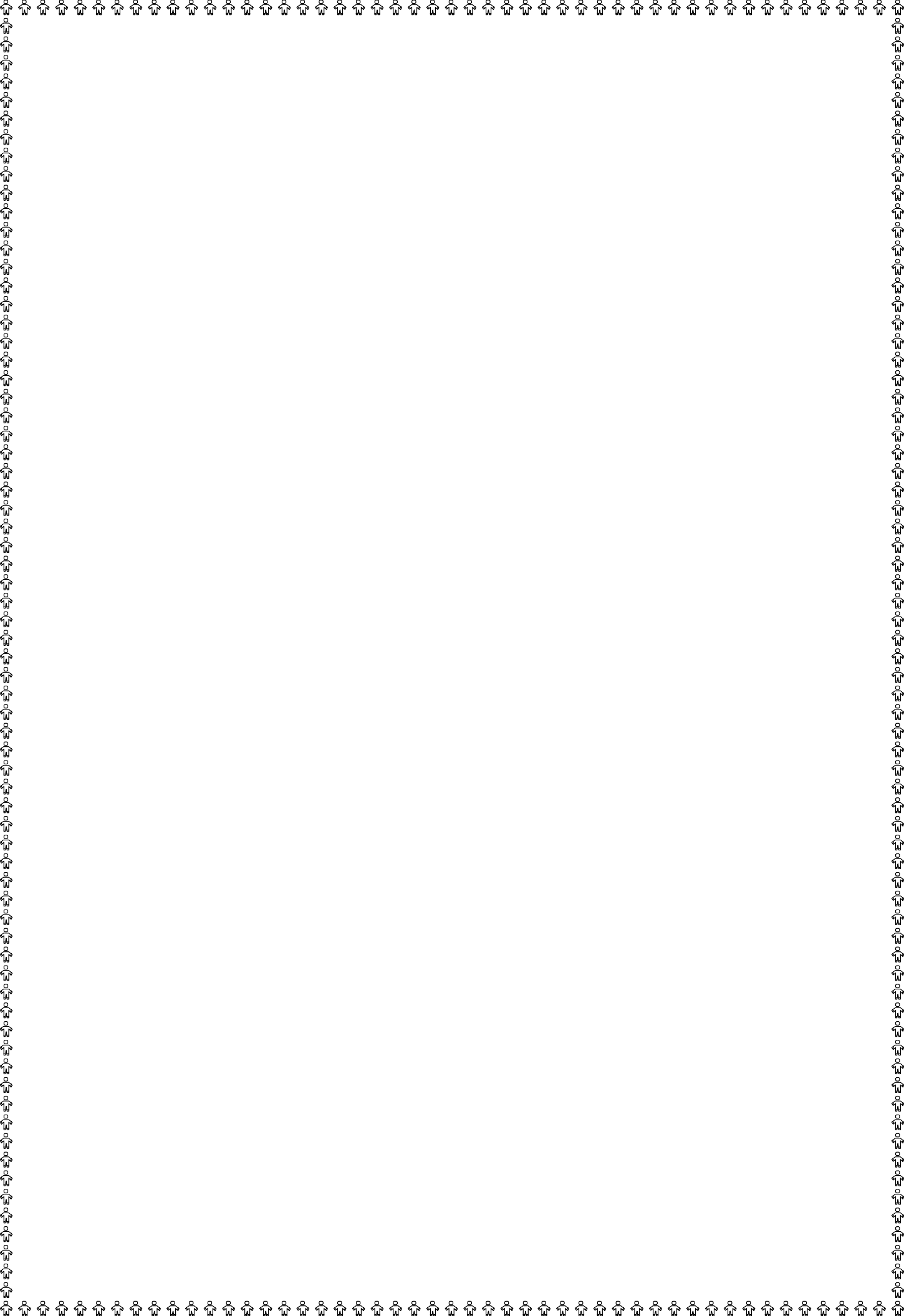 秩序冊目次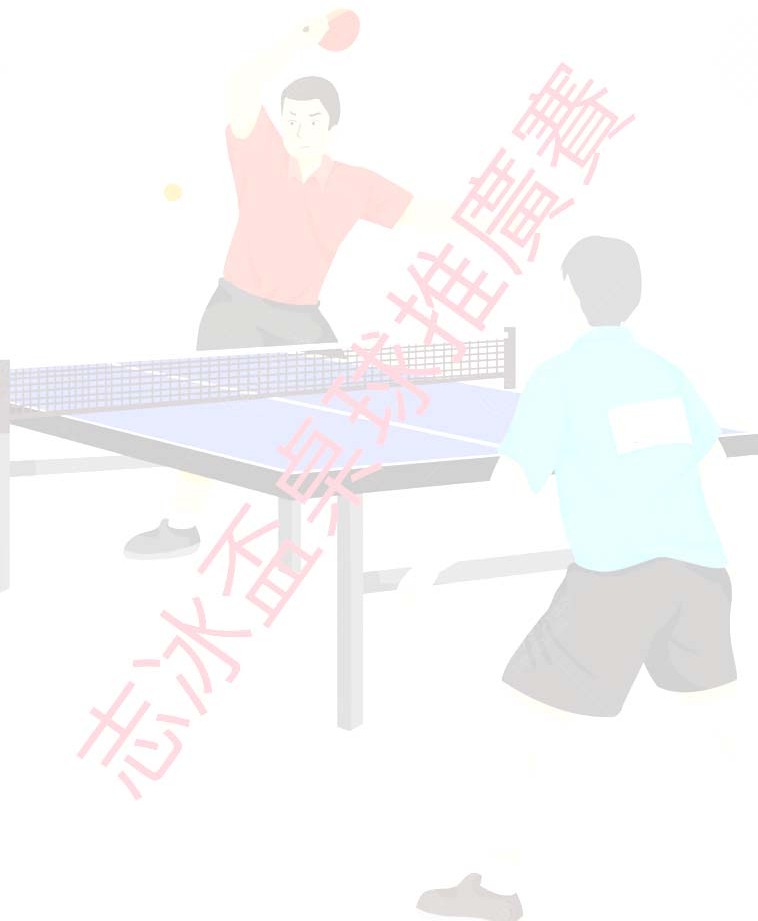 一、 活動流程表…	2二、 開/閉幕典禮程序…	3三、 大會工作編組…	4四、 大會裁判編組…	5五、 比賽簡章…	6-9六、 參賽隊員名單…	10-16七、 賽程總表…	17八、 各組預賽及決賽表…	18-25九、 各組決賽成績表…	26第 1 頁/共 26 頁	111 年臺北市士林、北投區志冰盃桌球推廣賽活動流程表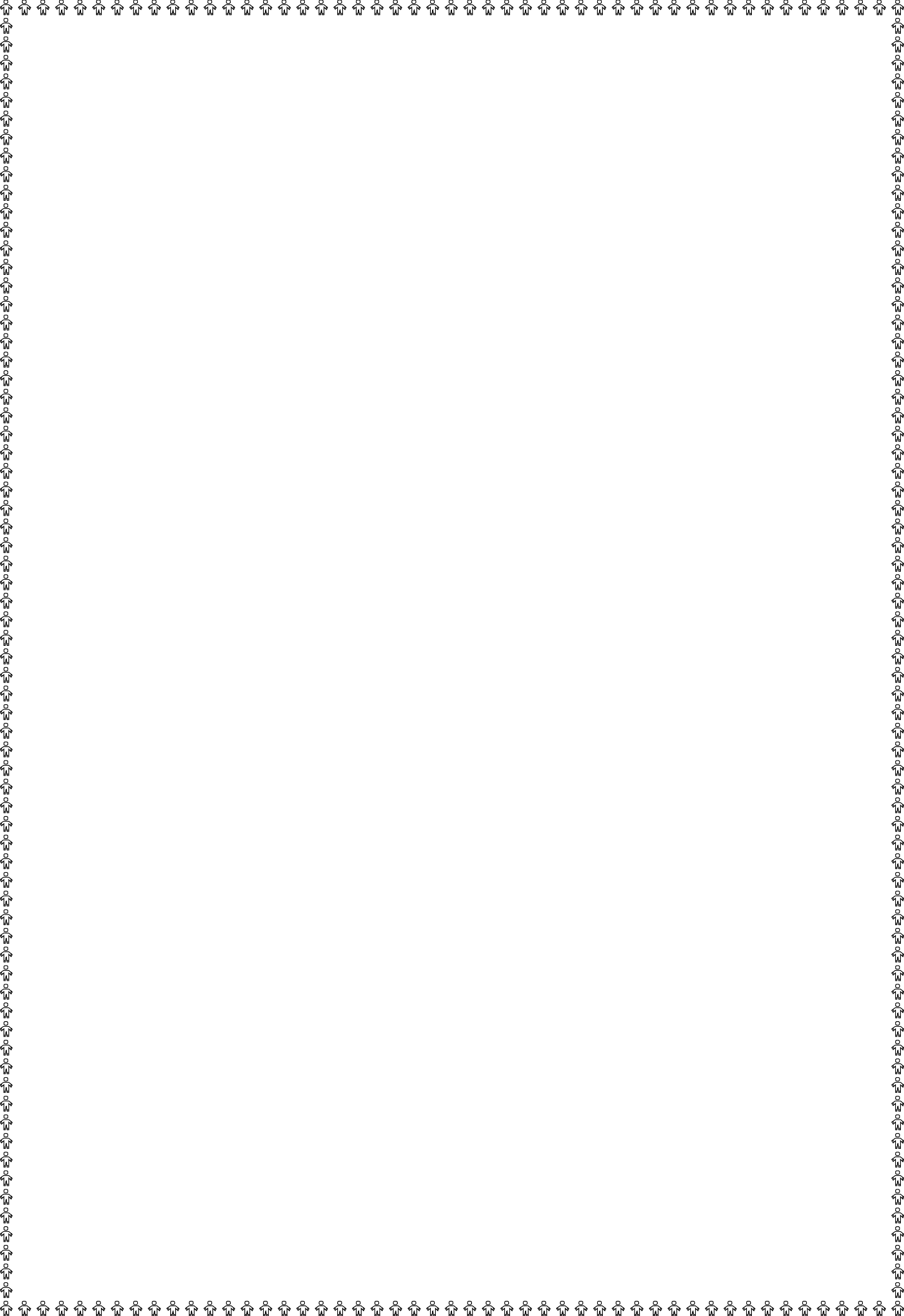 08:00~08:30	參賽隊伍報到08:30~09:50	第一輪預賽09:50~10:00	參賽隊伍集合準備開幕10:00~10:30	開幕典禮10:30~12:00	第二輪預賽12:00~13:00	午餐/電腦抽籤(午餐視賽程進度調整)13:00~15:30	第三輪決賽15:30~16:00	閉幕、頒獎第 2 頁/共 26 頁	111 年臺北市士林、北投區志冰盃桌球推廣賽開幕典禮程序典禮開始主席致詞介紹貴賓貴賓致詞裁判長宣佈比賽規則運動員宣誓開球儀式(大會會長及貴賓)禮成閉幕典禮程序典禮開始主席致詞大會宣佈比賽成績及頒獎第 3 頁/共 26 頁	111 年臺北市士林、北投區志冰盃桌球推廣賽臺北市士林/北投區 111 年度志冰盃桌球推廣賽大會籌備委員大會工作編組大 會 會 長：汪志冰大 會 副 會 長：張惠文、譚瑞茂會 場 秘 書：連天輝總 務   組：汪華封場 地   組：鄭愛臻接 待、報到組：姜兆旻行 政   組：陳佩玉服 務   組：張淑敏典 禮   組：王俊凱攝 影   組：汪宛丁醫   護   組：王玉君第 4 頁/共 26 頁	111 年臺北市士林、北投區志冰盃桌球推廣賽大會裁判編組審判委員:林進鑫(召集人) 裁 判 長:林 盛競 賽 組:蔡玉春、林進鑫紀 錄 組:郭方鈞、何季霙、徐睿鈴裁 判 組:謝石深、吳玫蓁、劉孝德、李石燕、黃雪嬌、諶虎成許月娘、柳靜玉、蔡文煌、桑史卿、劉光勝、吳國忠李畇蓁、徐益德、陳介玉、康登欽、陳樹元、李建洲劉昆華、邱誠能、胡順華、陳勵雲、劉宇娟、王瑞庭第 5 頁/共 26 頁	111 年臺北市士林、北投區志冰盃桌球推廣賽臺北市士林、北投區志冰盃桌球推廣賽競賽規程一、主 旨：為響應政府推廣全民運動，藉由比賽提高民眾對桌球運動之興趣， 從競技中提升桌球運動技術，增加親子間之互動與溝通，提高長者參與休閒運動，充實精神生活，以促進區民身心靈健康為目的。二、指導單位：臺北市政府教育局、臺北市政府體育局 三、主辦單位：汪志冰議員服務處、台北市北投區體育會四、協辦單位：台北市士林區體育會、臺北市北投運動中心、歡喜做愛心公益會、士林、北投區各里辦公處五、承辦單位：臻永企業社六、比賽時間：中華民國 111 年 10 月 2 日(週日)	上午 08：30~下午 17：00。開幕式 111 年 10 月 2 日上午 10:00七、比賽地點：臺北市北投區石牌路一段 39 巷 100 號(臺北市北投運動中心二樓)八、報名資格：(一)、凡設籍士林、北投地區(各機關、學校、里辦公處、公司機構、社團、球友…等)熱愛桌球運動之區民皆可報名。(二)、團體報名每隊每組別限報 3 組(選手不得跨組、隊) 。(三)、惟參加 109、110、111 年參加全國性比賽【全運會、全國桌球錦標賽、全(區)大運、全(市)中運、全(市)小運、國語日報盃、小學自由盃…等】比賽之前八名選手不得報名參加。(指學生組) (四)、分組如下國小中低年級組：兩名選手均為中低年級小學生，方可報名參加， 額滿為止。(限士林、北投地區學校)國小高年級組：兩名選手均為小學生(中低年級可跨組但只能擇一組 		報名)，方可報名參加，額滿為止。(限士林、北投地區學校) (3)50~80 歲級成人雙打組：每組兩人年齡總和須滿 50 歲，方可報名參加，額滿為止。(限士林、北投設籍之區民)81~110 歲級成人雙打組：每組兩人年齡總和須滿 81 歲，方可報名參加，額滿為止。(限士林、北投設籍之區民)111~140 歲以上級成人雙打組：每組兩人年齡總和須滿 111 歲，方可報名參加，額滿為止。(限士林、北投設籍之區民)﹡﹡1.以上各組報名不分男女組別，均無須報名費，大會並提供餐盒、礦泉水、宣導品。團體或雙人均可報名，每報名單位各歲級數【限報 3 組】國小組限報4 組，如報名表單出現同歲級數有 4 組報名，大會得自動刪除一組，第 6 頁/共 26 頁	111 年臺北市士林、北投區志冰盃桌球推廣賽報名單位不得異議。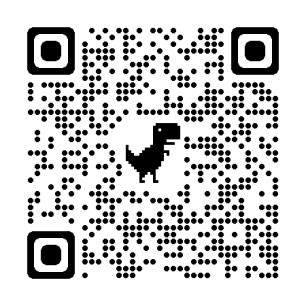 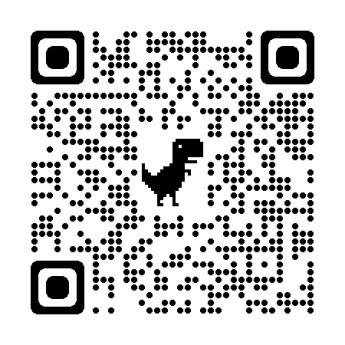 為因應 COVD-19，凡進入比賽場地參賽及觀賽人員，請確實配合當時中央及地方政府公佈規定，下場出賽選手得無須配戴口罩比賽。國小組,以九月開學時年級為基準,成年人以 111-出生年=參賽年齡(例:民國 70 年生則參賽年齡為 111-70=41 歲)九、報名日期：111 年 8 月 23 日起至 111 年 9 月 20 日下午 17 時整止。十、報名方式：1、一律採網路報名，但凡報名完成後，大會不接受更換參賽選手名字(除因發生病痛無法參賽) 。2、各組別依網路報名先後順序滿額後，不再增額。3、為免發生身份爭議，請攜帶身分證或學生證以便查核，因個資保護法主辦單位於報名時不主動查核身分，若有人抗議經查核身分不實可能喪失比賽資格或名次。(111 年 9 月 9 日於官網 line 社群公告，大會邀請所有組別參賽者不受設籍北投/士林區居民及學校限制)國小組報名網址: https://forms.gle/uXzHvYFWBaupQ8oi8報名:111 年 8 月 23 日起至 111 年 9 月 20 日下午 17 時整止。成人報名網址: https://forms.gle/zQDsHBBsQoVTwADJA報名:111 年 8 月 23 日起至 111 年 9 月 20 日下午 17 時整止聯絡裁判召集人:林進鑫先生 電話：0937934547 E-mail:Kimson208@gmail.com第 7 頁/共 26 頁	111 年臺北市士林、北投區志冰盃桌球推廣賽十一、競賽方式：(一)國小中低年級組： 1、共計 32 組。2、預賽採分組循環，每組取前 2 名進入決賽，決賽採單淘賽制。3、預賽採 3 局 2 勝制，決賽採 5 局 3 勝制(每局 11 分) (二)國小高年級組：1、共計 32 組。2、預賽採分組循環，每組取前 2 名進入決賽，決賽採單淘賽制。3、預賽採 3 局 2 勝制，決賽採 5 局 3 勝制(每局 11 分) (三) 50~80 歲級成人雙打組：1、共計 16 組。2、預賽採分組循環，每組取前 2 名進入決賽，決賽採單淘賽制。3、預賽採 3 局 2 勝制，決賽採 5 局 3 勝制(每局 11 分) (四) 81~110 歲級成人雙打組：1、共計 24 組。2、預賽採分組循環，每組取前 2 名進入決賽，決賽採單淘賽制。3、預賽採 3 局 2 勝制，決賽採 5 局 3 勝制(每局 11 分) (五) 111~140 歲以上級成人雙打組：1、共計 24 組。2、預賽採分組循環，每組取前 2 名進入決賽，決賽採單淘賽制。3、預賽採 3 局 2 勝制，決賽採 5 局 3 勝制(每局 11 分) 。(比賽用球為 ITTF 認證三星塑料白色比賽用球) 。十二、獎勵辦法：凡報名參加比賽者均可獲得大會所贈之宣導品，另各組前   4名(3,4 名並列)並獲優勝獎牌及獎品。十三、申 訴：（一）比賽發生爭議時，如規則上有明文規定者，以裁判員之判決為終結。（二）球員資格之抗議，應於比賽前提出，賽後否則不予受理（三）其他合法之申訴在該場比賽後十五分鐘內，由領隊或教練以書面簽章提出，並繳納保證金壹仟元，送審判委員會審查經判決後，認為申訴無理由時，沒收其保證金充當獎品費。第 8 頁/共 26 頁	111 年臺北市士林、北投區志冰盃桌球推廣賽十四、附 則：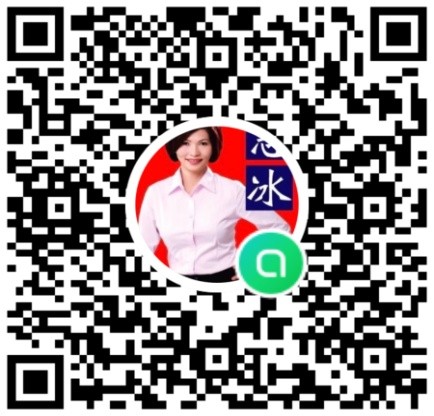 （一） 參賽球隊、球員廣播後逾時比賽時間5分鐘不出場者，以棄權論﹝以大會時鐘為準﹞。（二）如遇不可抗拒之因素(如颱風….等)必須改期或補賽或調動場地時，得由大會適時宣佈，參賽球隊、球員應配合遵守，不得提出異議。（三）不服從裁判及裁判長之判決或不遵守大會規定者，得取消比賽資格。(四)為響應政府環保政策，秩序冊請網路自行下載。(五)報名後建議可加入”臺北市士林、北投區志冰盃桌球推廣賽＂Line 社群,以利隨時獲取最新比賽資訊。請點選以下連結加入社群！ (不接受在此報名或修改名單)https://line.me/ti/g2/oH969-HCykUNwpQOuPzIbfKL4fVwCwzZzurHhQ?utm_ source=invitation&utm_medium=link_copy&utm_campaign=default十五、交通資訊：搭乘大眾捷運系統至石牌站下車，一號出口往承德路方向，沿石牌路一段行走，至致遠二路右轉後 5 分鐘，左轉石牌公園即可抵達。搭乘大眾公共運輸系統石牌國小站：224.277.288.601.石牌國中站：290.216.223石牌路站	：224.227.288.601捷運石牌站：216.223.288.508.535.536.645.665.紅  12.紅 15.紅 19十六、本實施計畫如有未盡事宜,得由大會主辦單位隨時修訂宣佈之。第 9 頁/共 26 頁	111 年臺北市士林、北投區志冰盃桌球推廣賽臺北市士林、北投區志冰盃桌球推廣賽競賽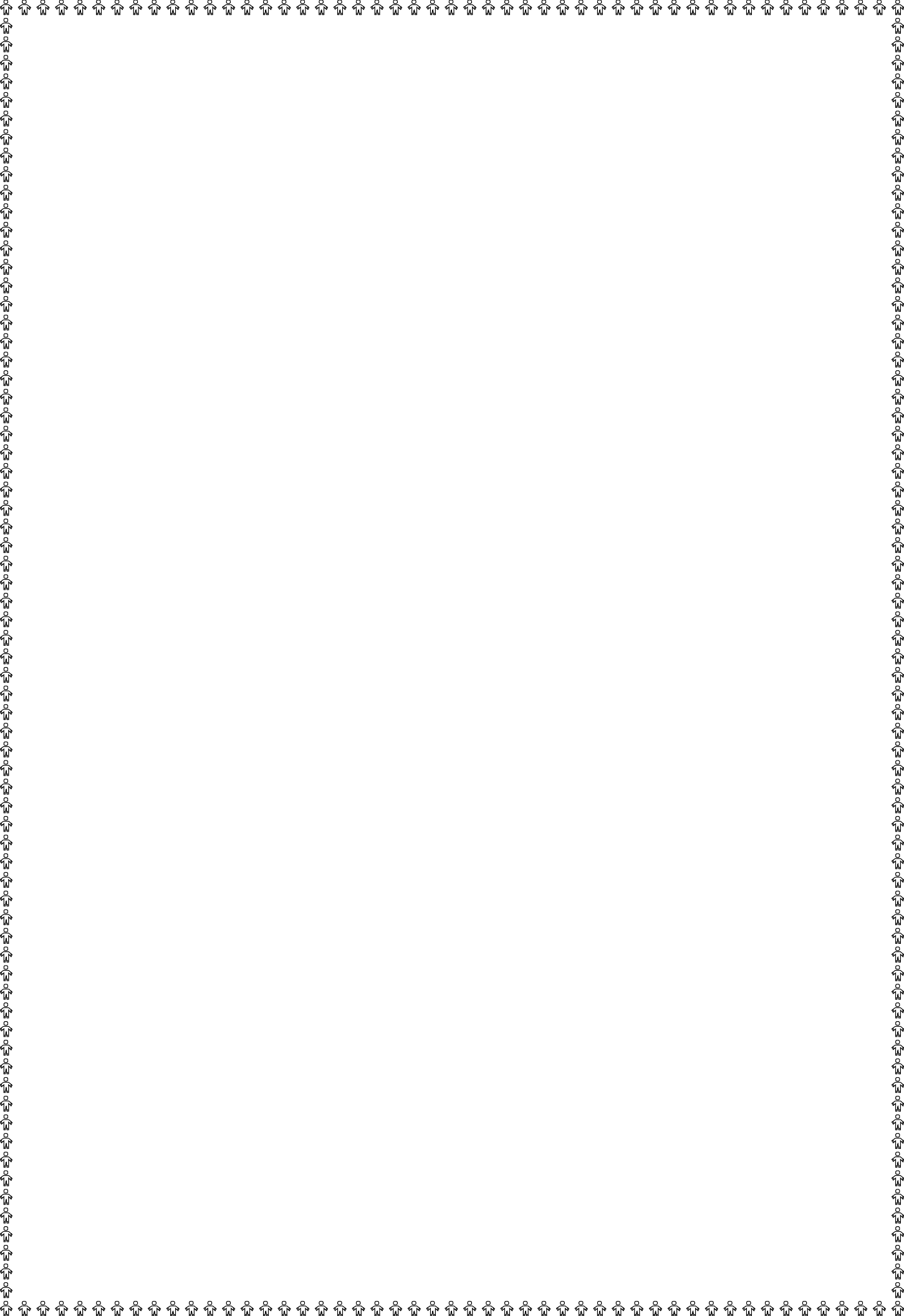 參賽隊伍名單隊名: 士東國小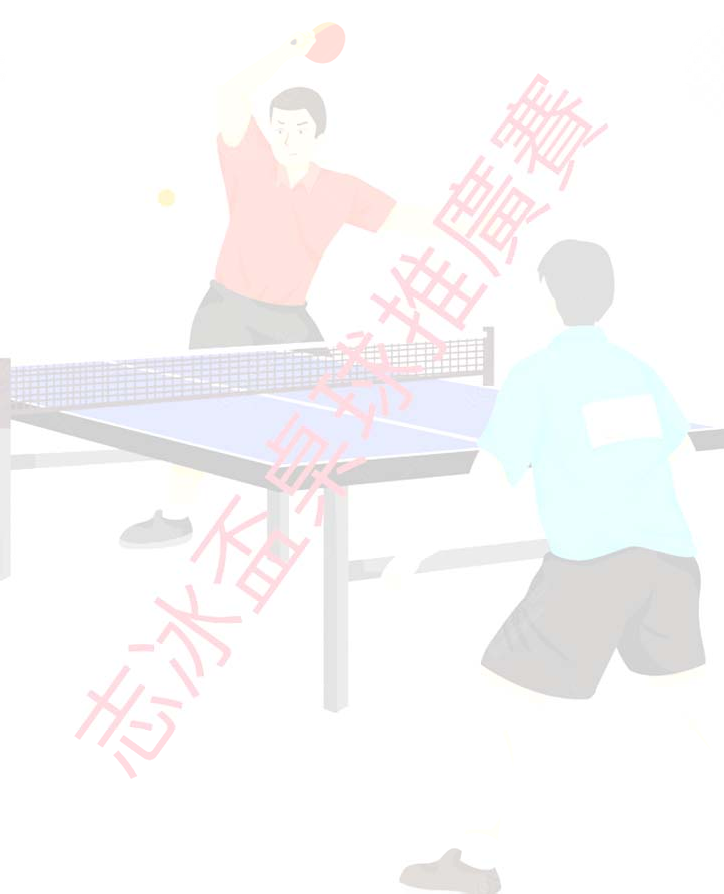 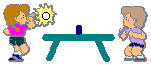 隊名: 文昌國小隊名: 台北市立福林國小隊員: 李奕軒 閻竑宇隊名: 百齡國小隊員: 李羽軒 翁詩淇 劉軒睿 葉禹帛 劉于宏 劉晨瀚李昀軒 陳妍甯 李知軒 葉立勤隊名: 明德國小隊員: 莊善喆 陳彥璋 陳櫟宇 黃楷翔隊名: 神乎奇技雙拍檔隊員: 廖嘉哲 葉詠睿第 10 頁/共 26 頁	111 年臺北市士林、北投區志冰盃桌球推廣賽隊名: 廣福國小隊員: 陳昱瑄 吳維寧 吳晏維 蒲晨宇 李宥翰 于杰聖黃千瑜 林裕俊 林裕俊 陳禹廷 蔡安辰 蔡安博隊名: 關渡國小隊員: 杜若齊 彭澄意 林書宇 王俊棋隊名: 兄弟初體驗隊隊員: 陳昱豪 陳昱誠隊名: 石牌國小隊員: 張恆徹 藍崴瀚 張宇昊 王鈺凱 郭祐寧 游博愷丁裕恩 郭品碩隊名: 百齡 福林隊員: 鄭立楷 陳宥宸第 11 頁/共 26 頁	111 年臺北市士林、北投區志冰盃桌球推廣賽隊名: 無憾隊隊員: 何碩恩 鄭允睿隊名: 聖心國小隊員: 林毓梵 林妍欣隊名: 土城國小隊員: 游奇㕡 林鼎辰隊名: 漫遊乒乓隊名: 胖爺的飛行日記隊員: 陳慈庭 陳達志隊名: 栩栩星辰隊員: 劉嘉仁 蔡純光隊名: 業餘桌球隊隊員: 楊孝翊 楊孝澤第 12 頁/共 26 頁	111 年臺北市士林、北投區志冰盃桌球推廣賽隊名: SPP 陽光隊隊員: 呂威邑 劉晁瑋隊名: 高隊員: 高聖評 高聖筑隊名: 小弱弱隊員: 吳士豪 朱 珣隊名: 提早回家隊隊員: 劉嘉又 廖嘉泰隊名: Dream Possible 隊員: 吳夢麟 李裕明隊名: 天使鄭家隊隊員: 鄭竣縯 鄭永民隊名: 北投隊員: 汪志冰 江慶輝 李芳儒 張玲音 黃敏進 葉孟茹蔡銘聰	蔡舜如 陳有義 林君省隊名: 加薪隊隊員: 廖家興 張超淳隊名: 卿蒼小隊隊員: 林佑蒼 洪素卿第 13 頁/共 26 頁	111 年臺北市士林、北投區志冰盃桌球推廣賽隊名: 福佳桌球隊員: 杜思宏 莊智賢 郭永坤 林國泰 戴建家 薛陽泰林敦富 陳文恩隊名: 保一總隊隊員: 方崇任 林永通隊名: 國王企鵝隊隊員: 費虹寧 蔡銘源 張京偉 李彥成 鄭玉釵 黃國湘隊名: 野球派隊員: 游博鈞 郭振中隊名: 騰祿隊隊員: 陳騰祿 曾春霞隊名: 耀明隊	:隊員: 劉耀衍 盧世明隊名: 歡樂隊隊員: 吳龍柱 施千玲隊名: 天母之友隊員: 王憲陽	陳炳鴻隊名: 門外漢隊隊員: 顏小娟 葉耿志第 14 頁/共 26 頁	111 年臺北市士林、北投區志冰盃桌球推廣賽隊名: 北站大福隊隊員: 吳聲俊 曾龍修 李福隆 洪得欽隊名: 老雞抓小鷹隊員: 張永文 葉少杰隊名: 知足隊隊員: 許棟樑 楊月美隊名: 普芳實業隊員: 高 銘 劉志銳隊名: 自強隊隊員: 鄭志強 賴文聰隊名: 哈哈隊隊員: 李愿成	劉永玲隊名: 天山老牛隊員: 翁豐彰 鍾天忠隊名: 快樂奇岩隊隊員: 林鉛平 涂有仁 謝宜靜 孫森安 張仲瀾 金立言隊名: 獵豹隊員: 陳信成 宿寧第 15 頁/共 26 頁	111 年臺北市士林、北投區志冰盃桌球推廣賽隊名: 飛龍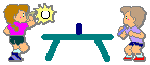 隊員: 劉坤吉 温麗峰隊名: 天母新村隊員: 沈 麟	謝申健隊名: 開心隊隊員: 劉兆中 游金鳳隊名: 主委隊隊員: 陳之貴 魏昇煌隊名: 快樂隊隊員: 張玉葉 蘇靖季第 16 頁/共 26 頁	111 年臺北市士林、北投區志冰盃桌球推廣賽臺北市士林、北投區志冰盃桌球推廣賽時間表10/2第 17 頁/共 26 頁	111 年臺北市士林、北投區志冰盃桌球推廣賽(1)國小中低年級組：分組前兩名進決賽張定騰 賴亭熹	Bye	-	張恩榮 蕭晨亦	Bye	-A1	A(5)A4	B1B(5)	B4A(1)A(3)	A(4)AA(6)B(1)	B(2)B(3)	B(4)B(6)A2	A3	B2	B3鄭立楷 陳宥宸	何碩恩 鄭允睿	丁裕恩 郭品碩	吳靖紳 葛宥霆李泓毅 許瀚勻	謝雨妡 黃昵緋	林子暐 簡轍	蔡安辰 蔡安博C1	C(5)C4	D1D(5)	D4C(1)	C(2)C(3)	C(4)D(1)	D(2)D(3)	D(4)C	DC(6)	D(6)C2	C3	D2	D3郭祐寧 游博愷	許宥謙 陳品叡	張宇昊 王鈺凱	林志強 林志君郭宇樂 柳崴智	林裕俊 陳禹廷	邱識洳 陳相宇	王翔煜 許少宇E1	E(5)E4	F1F(5)	F4E(1)	E(2)E(3)	E(4)F(1)	F(2)F(3)	F(4)E	FE(6)	F(6)E2	E3	F2	F3張恆徹 藍崴瀚	陳櫟宇 黃楷翔	陳昱豪 陳昱誠	李知軒 葉立勤陳品杉 葉庭維	朱楀桁 郭亮均	葉士誠 袁寧律	游奇㕡 林鼎辰G1	G(5)G4	H1H(5)	H4G(1)	G(2)G(3)	G(4)H(1)	H(2)H(3)	H(4)G	H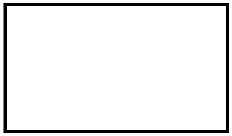 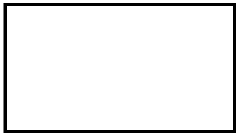 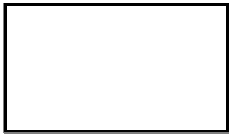 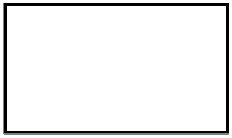 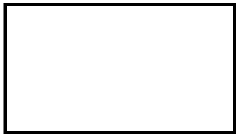 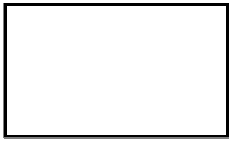 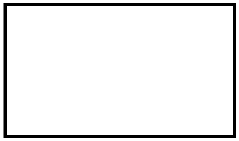 G(6)	H(6)G2	G3	H2	H3劉恩宇 劉芳宇	李昀軒 陳妍甯	劉于宏 劉晨瀚	林毓梵 林妍欣第 18 頁/共 26 頁	111 年臺北市士林、北投區志冰盃桌球推廣賽1、 中低年級組	決賽	預賽同組冠、亞軍在不同半區(十五) 1、2名冠軍亞軍3第3名4敗者第3名(十四)敗者第3名(九)(十一)(十二)(一)(二)(三)(四)(五)(六)(七)(八)1	2	3	4	5	6	7	89	10	11	12	13	1415	16第 19 頁/共 26 頁	111 年臺北市士林、北投區志冰盃桌球推廣賽(2)國小高年級組：分組前兩名進決彭裕愷 郭君樺	Bye	-	王幃樂 賴亭凱	Bye	-A1	A(5)A4	B1B(5)	B4A(1)	A(2)A(3)	A(4)B(1)	B(2)B(3)	B(4)A	BA(6)	B(6)A2	A3	B2	B3許少騰 陳品臣	陳昱瑄 吳維寧	游晨希 蘇靖軒	王品晰 黃子瑀楊芷晴 呂乙可	Bye	-	沈品萱 蔡宜汝	林書宇 王俊棋C1	C(5)C4	D1D(5)	D4C(1)	C(2)C(3)	C(4)D(1)	D(2)D(3)	D(4)C	DC(6)	D(6)C2	C3	D2	D3廖嘉哲 葉詠睿	林祐瑋 許子妍	莊善喆 陳彥璋	林睿恩 林嘉宸溫宇淇 陳相穎	杜若齊 彭澄意	許心愷 黃明澤	黃千瑜 林裕俊E1	E(5)E4	F1F(5)	F4E(1)	E(2)E(3)	E(4)F(1)	F(2)F(3)	F(4)E	FE(6)	F(6)E2	E3	F2	F3劉軒睿 葉禹帛	吳昀融 張品妤	李羽軒 翁詩淇	杜濬佑 曾懷毅翁晨軒 賴翊榮	李宥翰 于杰聖	顏韶霆 陳震楷	吳晏維 蒲晨宇G1	G(5)G4	H1H(5)	H4G(1)	G(2)G(3)	G(4)H(1)	H(2)H(3)	H(4)G	H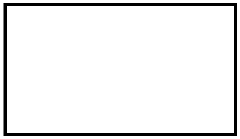 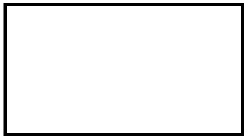 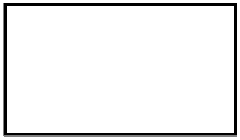 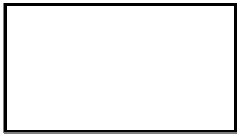 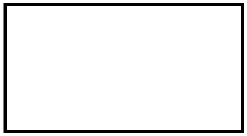 G(6)	H(6)G2	G3	H2	H3李奕軒 閻竑宇	何建恩 張皓喆	張瑀紘 許晉郝	林妍希 陳妍妤第 20 頁/共 26 頁	111 年臺北市士林、北投區志冰盃桌球推廣賽2、 高年級組	決賽	預賽同組冠、亞軍在不同半區(十五) 1、2名冠軍亞軍3第3名4敗者第3名(十四)敗者第3名(一)(二)(三)(四)(五)(六)(七)(八)1	2	3	4	5	6	7	89	10	11	12	13	1415	16第 21 頁/共 26 頁	111 年臺北市士林、北投區志冰盃桌球推廣賽50~80 歲級成人雙打組：分組前兩名進決賽3、 50~80歲組  決賽	預賽同組冠、亞軍在不同半區(七) 1、2名冠軍亞軍3第3名4敗者第3名(五)	(六)敗者第3名(一)(二)(三)(四)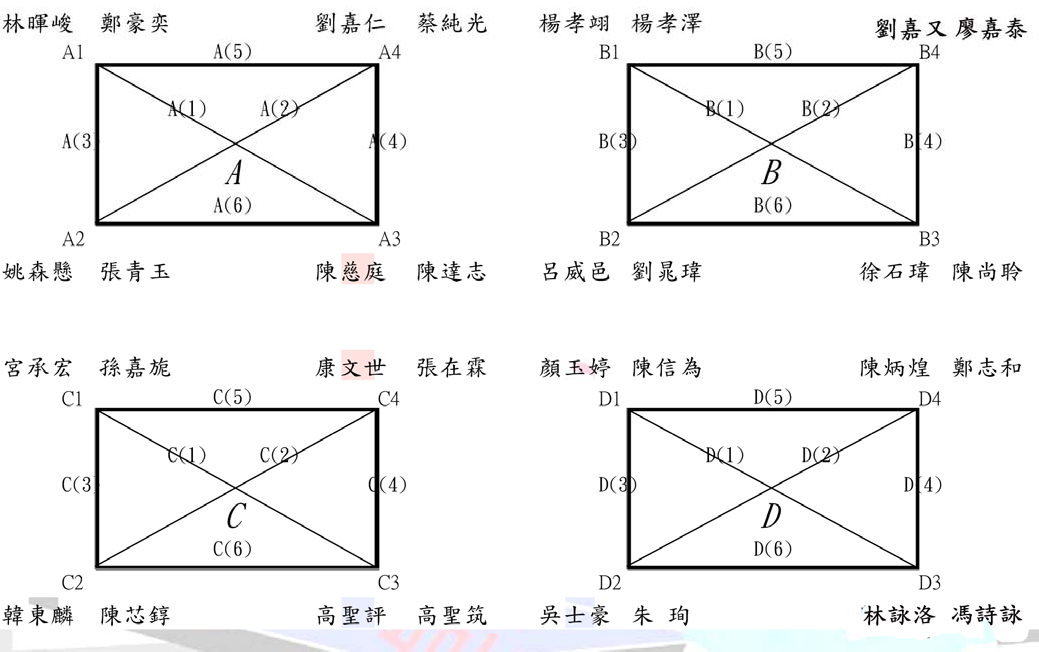 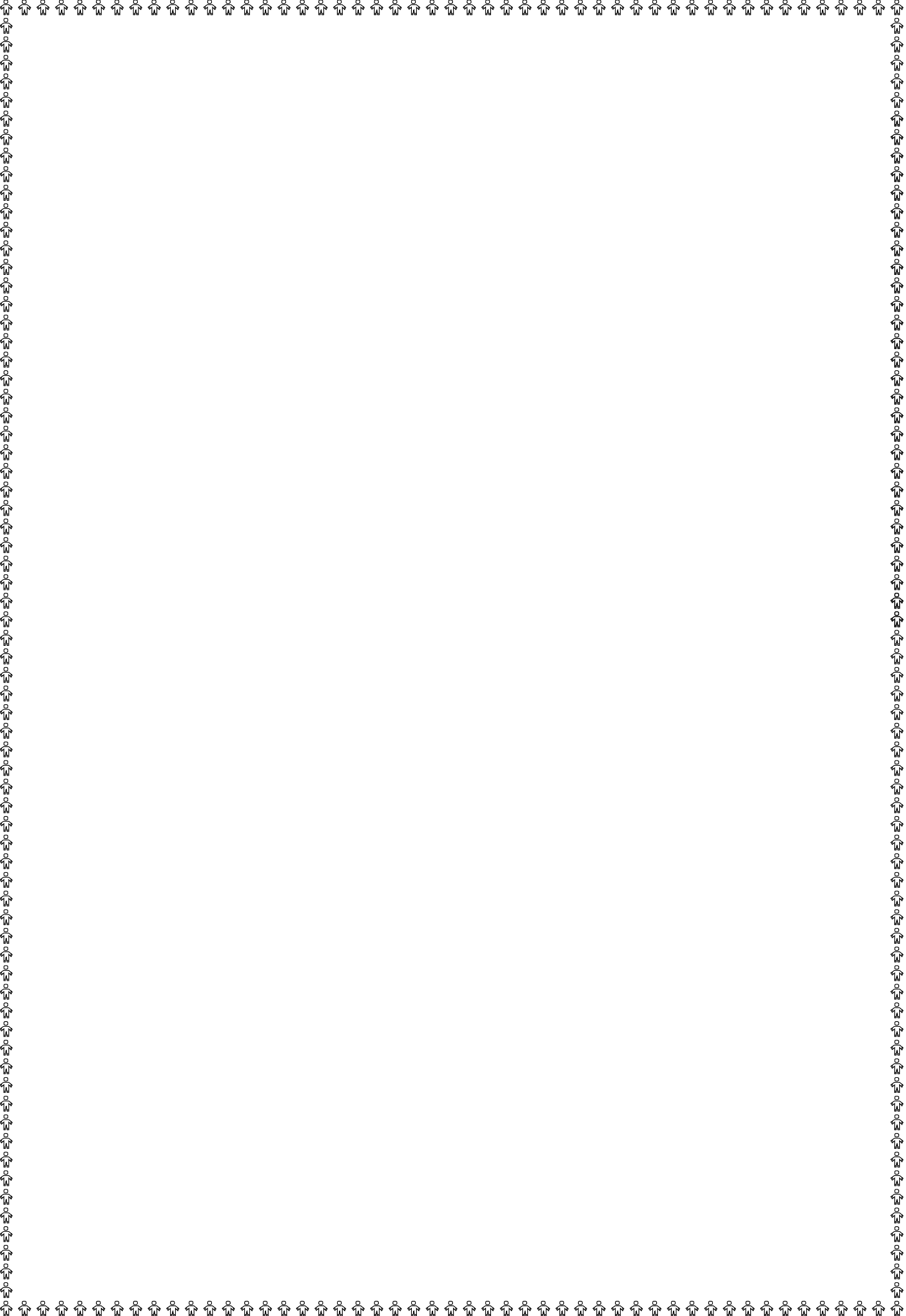 1	2	3	4	5	6	7	8第 22 頁/共 26 頁	111 年臺北市士林、北投區志冰盃桌球推廣賽81~110 歲級成人雙打組：分組前兩名進決賽吳夢麟 李裕明	李芳儒 張玲音	林秉輝 趙邦彥	杜思宏 莊智賢A1	A(5)A4	B1B(5)	B4A(1)	A(2)A(3)	A(4)B(1)	B(2)B(3)	B(4)A	BA(6)	B(6)A2	A3	B2	B3鄭竣縯 鄭永民	李清義 劉丁郎	廖家興 張超淳	林佑蒼 洪素卿方崇任 林永通	戴建家 薛陽泰	周文發 陳錦盆	郭永坤 林國泰C1	C(5)C4	D1D(5)	D4C(1)	C(2)C(3)	C(4)D(1)	D(2)D(3)	D(4)C	DC(6)	D(6)C2	C3	D2	D3陳仲興 鄭堯永	費虹寧 蔡銘源	黃敏進 葉孟茹	游博鈞 郭振中蔡銘聰 蔡煒禮	吳龍柱 施千玲	梁治緯 王貴齡	曹錦芳 辜麟傑E1	E(5)E4	F1F(5)	F4E(1)	E(2)E(3)	E(4)F(1)	F(2)F(3)	F(4)E	F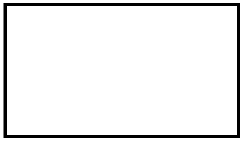 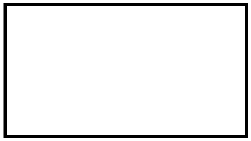 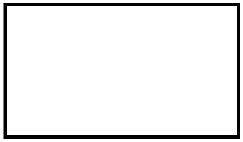 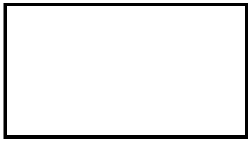 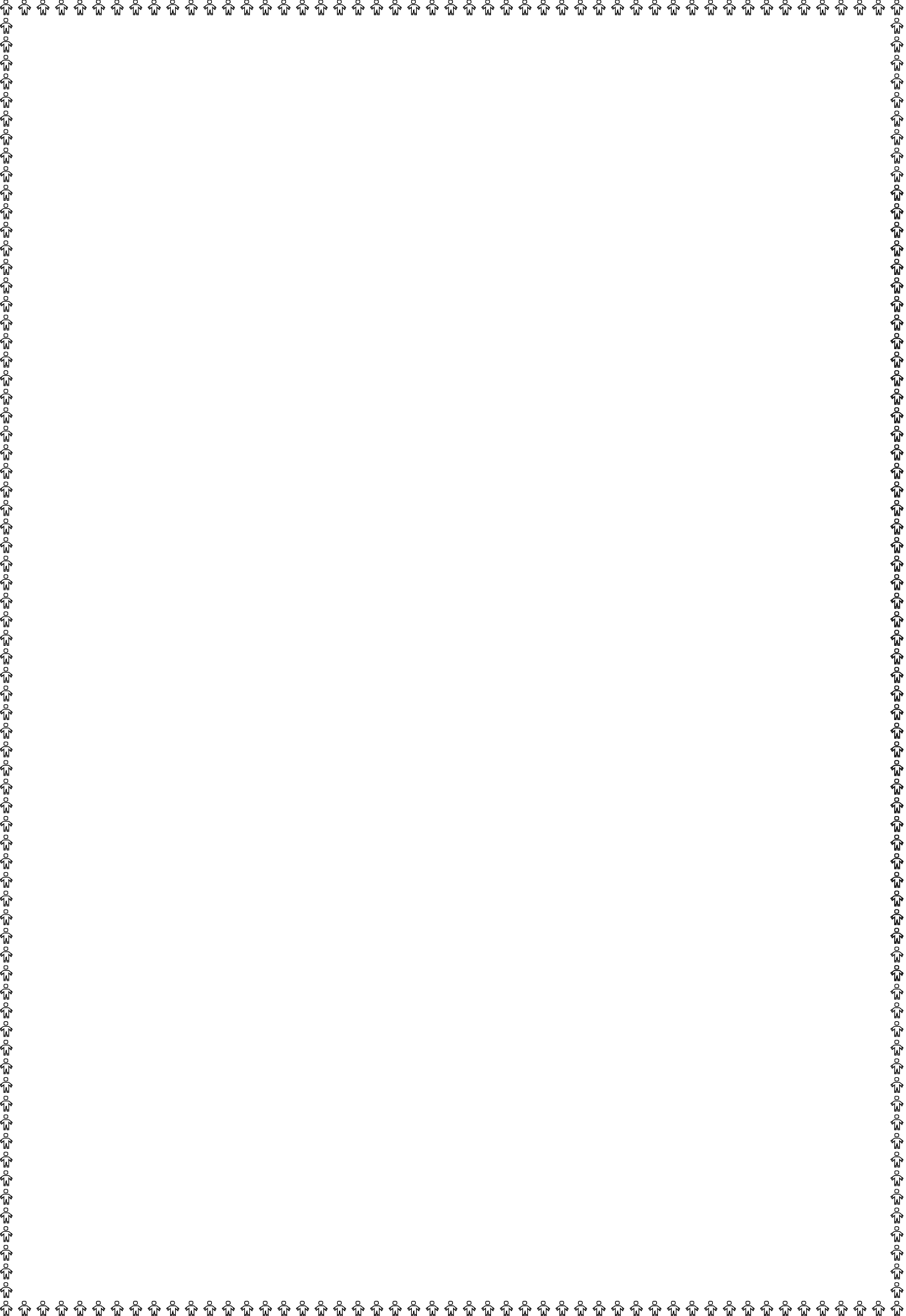 E(6)	F(6)E2	E3	F2	F3陳騰祿 曾春霞	劉耀衍 盧世明	王憲陽 陳炳鴻	顏小娟 葉耿志第 23 頁/共 26 頁	111 年臺北市士林、北投區志冰盃桌球推廣賽4、 81~110歲組	決賽	預賽同組冠、亞軍在不同半區第1名第2名第3名第4名(十一) 1、2名賽敗者第3名(九)(十)敗者第3名(五)(六)(七)(八)(一)(二)(三)(四)1	2	3	4	5	6	7	8	9	10	11	12第 24 頁/共 26 頁	111 年臺北市士林、北投區志冰盃桌球推廣賽111~140 歲以上級成人雙打組：分組前兩名進決賽吳聲俊 曾龍修	高 銘	劉志銳	李福隆 洪得欽	魏嘉生 魏光明A1	A(5)A4	B1B(5)	B4A(1)	A(2)A(3)	A(4)B(1)	B(2)B(3)	B(4)A	BA(6)	B(6)A2	A3	B2	B3張永文 葉少杰	許棟樑  楊月美	鄭志強 賴文聰	李愿成 劉永玲張京偉 李彥成	劉坤吉  温麗峰	沈 麟	謝申健	宋素梅 范怡如C1	C(5)C4	D1D(5)	D4C(1)	C(2)C(3)	C(4)D(1)	D(2) V選D(3)	D(4)C	DC(6)	D(6)C2	C3	D2	D3翁豐彰 鍾天忠	林鉛平  涂有仁	謝宜靜 孫森安	汪志冰 江慶輝劉兆中 游金鳳	張玉葉  蘇靖季	林敦富 陳文恩	陳信成 宿 寧E1	E(5)E4	F1F(5)	F4E(1)	E(2) V選E(3)	E(4)F(1)	F(2) V選F(3)	F(4)E	F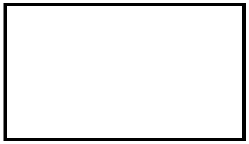 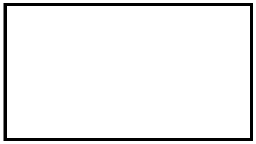 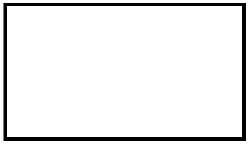 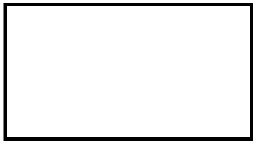 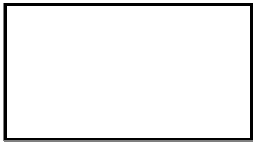 E(6)	F(6)E2	E3	F2	F3陳之貴 魏昇煌	張仲瀾  金立言	陳有義 林君省	鄭玉釵 黃國湘第 25 頁/共 26 頁	111 年臺北市士林、北投區志冰盃桌球推廣賽5、 111~140歲組	決賽	預賽同組冠、亞軍在不同半區第1名第2名臺北市士林、北投區志冰盃桌球推廣賽 成績表第 26 頁/共 26 頁	111 年臺北市士林、北投區志冰盃桌球推廣賽隊員: 顏韶霆陳震楷翁晨軒賴翊榮許心愷黃明澤溫宇淇陳相穎沈品萱蔡宜汝楊芷晴呂乙可陳品杉葉庭維邱識洳陳相宇郭宇樂柳崴智林子暐簡 轍李泓毅許瀚勻隊員:王幃樂賴亭凱彭裕愷郭君樺張瑀紘許晉郝張定騰賴亭熹葉士誠袁寧律劉恩宇劉芳宇7.隊名:隊員:晨軒隊游晨希蘇靖軒8.隊名: 隊員:清江國小許少騰陳品臣林妍希陳妍妤何建恩張皓喆杜濬佑曾懷毅許宥謙陳品叡吳靖紳葛宥霆9.隊名: 隊員:劍潭國小吳昀融張品妤林睿恩林嘉宸林祐瑋許子妍王品晰黃子瑀朱楀桁郭亮均王翔煜許少宇隊員: 林暉峻林詠洛隊員: 林暉峻林詠洛鄭豪奕馮詩詠康文世李清義張凱翔劉丁郎陳炳煌鄭志和19.隊名:隊員:士林 姚森懸張青玉徐石瑋陳尚聆宮承宏孫嘉旎韓東麟陳芯錞林秉輝趙邦彥陳仲興鄭堯永周文發陳錦盆梁治緯王貴齡顏玉婷陳信為41.隊名:路人甲隊員:曹錦芳辜麟傑魏嘉生魏光明宋素梅范怡如